Superintendent’s Memo #125-20
COMMONWEALTH of VIRGINIA 
Department of Education
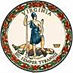 DATE:	May 29, 2020 TO: 	Division SuperintendentsFROM: 	James F. Lane, Ed.D., Superintendent of Public InstructionSUBJECT: 	Availability of McKinney-Vento Funds for Non-Subgrantee School 	DivisionsAs a result of the current pandemic, Project HOPE-VA is offering school divisions that do not have a McKinney-Vento (MV) subgrant the opportunity to apply for state McKinney-Vento funds to supplement their work with students experiencing homelessness. School divisions can apply to receive an award using the following streamlined non-subgrant process.Who is eligible to apply?School divisions that do not receive MV subgrant funds and that identified at least ten students as homeless during the 2018-2019 academic year are eligible to apply.How much funding is available?School divisions that identified 10-16 students during the 2018-2019 academic year may apply for a $1,000 grant. School divisions that identified more than 16 students during the 2018-2019 academic year may apply for funds equal to the number of students identified multiplied by $60 per student. Attachment A provides the 2018-2019 MV counts and amount of funds each school division may request. If limited applications are received, increased funds for school divisions that do apply may be available.When are the funds available?Upon receipt of the application, Project HOPE-VA will confirm the award. Expenses can be reimbursed for the period from May 15, 2020, through August 31, 2021. Reimbursement forms will be provided by Project HOPE-VA and should be submitted at least quarterly. School divisions must submit final reimbursement requests to Project HOPE-VA by September 30, 2021.What is the application process?Attachment B lists activities and uses allowable with the funds. Interested school divisions should complete the McKinney-Vento Non-Subgrant Application (Attachment C) which includes a summary budget and brief explanation of the activities proposed. A W-9 form will be required from school divisions not in the William & Mary financial system. School divisions may submit applications through 5 p.m. on August 31, 2020.An optional webinar to discuss completion of the application will be held on June 17, 2020, at 11 a.m. A link to the webinar will be emailed to homeless liaisons following this announcement. If you are interested in participating in the webinar, and do not receive the link, please contact Laura Hackett, Assistant State Coordinator, by phone at (757) 221-4002 or by email at lihack@wm.edu for details.If you have other questions, please contact Patricia A. Popp, State Coordinator, by email at pxpopp@wm.edu or by phone (757) 221-7776.JFL/PRP/rtAttachmentsFunding by School Division (WORD)Allowable Uses (WORD)McKinney-Vento Non-Subgrant Application (WORD). 